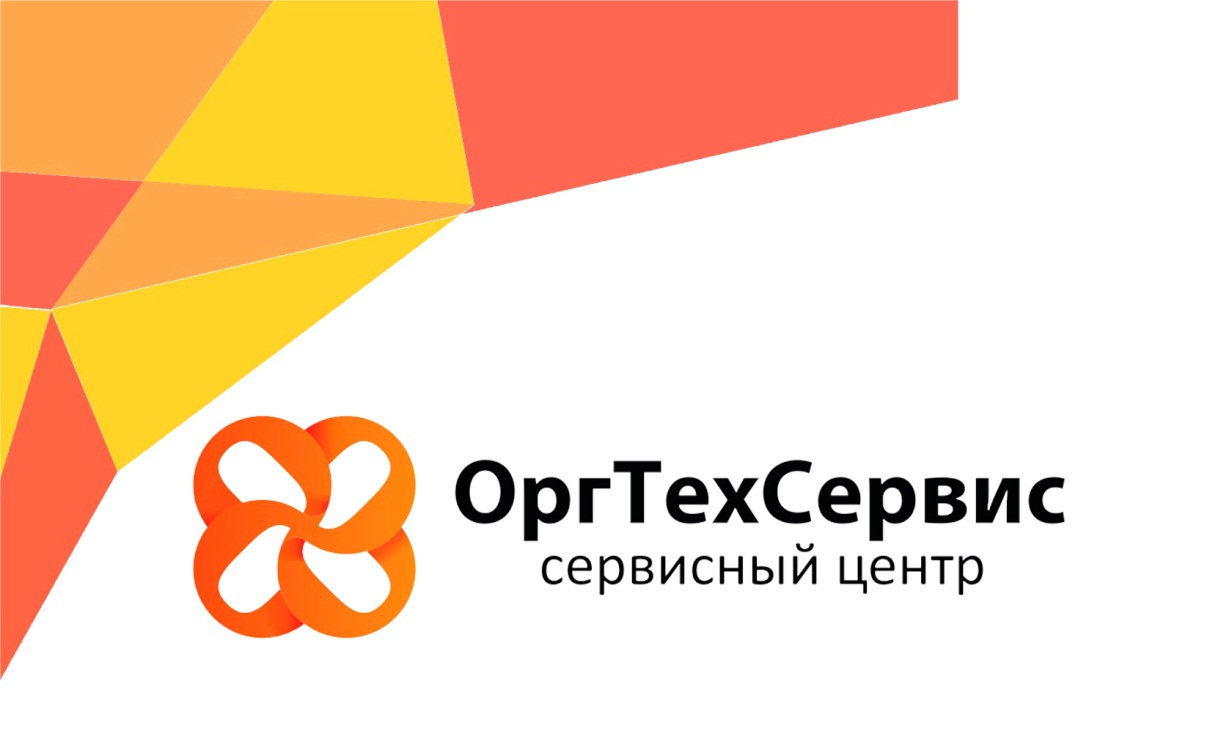 Прайс листНа услуги по заправке/восстановлению картриджей для лазерных принтеров и копиров с полным тестированием картриджа и бесплатной доставкой в организации.Наши услугизаправка и восстановление картриджей к лазерным принтерам;заправка и восстановление цветных картриджей;ремонт лазерных принтеров;сервисное обслуживание лазерных принтеров и проведение профилактических процедурвыезд  к  клиенту                                                                                                                                                                                                                    поставка расходных материалов и компьютерной техники Работаем как с частными, так и с юридическими лицами с предоставлением всех документов, необходимых для финансовой отчетности. Действует гибкая система скидок на заправку картриджей при заключении договора.Модель картриджаПринтерыРесурс печатиЦена заправки от 1-го картриджаЦена заправки от 10-ти картриджейЗаправка картриджей для лазерных принтеров и МФУЗаправка картриджей для лазерных принтеров и МФУЗаправка картриджей для лазерных принтеров и МФУЗаправка картриджей для лазерных принтеров и МФУЗаправка картриджей для лазерных принтеров и МФУ- HP -C7115AКартридж для HP LJ 1000/1005/1200/1220/3300/3320/3330/33802500300 руб280 рубC7115XКартридж для HP LJ 1000/1005/1200/1220/3300/3320/3330/33803500 380 руб350 рубCB435AКартридж для HP LJ P1005/P1006/P1007/P10081500 300 руб280 рубCB436AКартридж для HP LJ P1120N/M1522nf2000 300 руб280 рубCB530AКартридж для HP LJ Color CP2025/CP2025/CM2320 Black3500 800 руб750 рубCB531A/2А/3АКартридж для HP LJ Color CP2025/CP2025/CM2320 Black3500 800 руб750 рубCF280AКартридж для HP LJ Pro 400 M401/Pro 400 MFP M425
 черный2700 300 руб280 рубCF280XКартридж для HP LJ Pro 400 M401/Pro 400 MFP M425
  черный6900 380 руб350 рубCC364AКартридж для HP LJ P4014/P4015/P451510000 700 руб650 рубCC364XКартридж для HP LJ P4014/P4015/P451524000800 руб750 рубCE255AКартридж для HP LJ P3015/3015D/3015DN6000 700 руб650 рубCE255XКартридж для HP LJ P3015/3015D/3015DN12000 800 руб750 рубCE278AКартридж для HP LaserJet Pro P1566/P1606dn/M15362000 300 руб280 рубCE285AКартридж для HP LJ P1102/P1102w/m1214/M11321600 300 руб280 рубСЕ320АКартридж для HP CLJ CP1525/CM14152000 750 руб 600 рубCE390AКартридж для HP LaserJet M4555/M4555h/M4555f10000700 руб 650 рубCE390XКартридж для HP LaserJet M4555/M4555h/M4555f 24000900 руб850 рубСЕ410АКартридж для HP СЕ410А для CLJ Color M351/M451/MFP M375/MFP M475, Черный2200800 руб750 рубCE505AКартридж для HP LJ P2035/P2055d/P2055dn +чип2500 300 руб280 рубCE505XКартридж для HP LJ P2055d/P2055dn5000380 руб350 рубСF280AКартридж для HP LaserJet Pro 400 (M401, M425)2300 300 руб280 рубQ2612AКартридж для HP LJ 1010/1012/1020/3015/3030/305030552000300 руб280 рубQ2613AКартридж для HP LJ 13002500 300 руб280 рубQ2624AКартридж для HP LJ 11502500 300 руб280 рубQ5942AКартридж для HP LJ 4250/435010000 700 руб650 рубQ5942XКартридж для HP LJ 4250/435020000 800 руб750 рубQ5949AКартридж для HP LJ 1160/13202500 300 руб280 рубQ5949XКартридж для HP LJ 1160/1320 6000380 руб350 руб- Canon -703Картридж для CANON LBP-2900/30002000300 руб280 руб708Картридж для CANON Laser Shot LBP33002800 300 руб280 руб708HКартридж для Canon LBP33006000 300 руб280 руб712Картридж для Canon LBP3010, LBP3010B, LBP3020, LBP31001500300 руб280 руб713Картридж для Canon LBP32502000 300 руб280 руб715Картридж для Canon LBP-3310/33703000300 руб280 руб715HКартридж для Canon LBP-3310/33707000 300 руб280 руб719Картридж для Canon mf-5840/5880, LBP 6300dn/6650dn2000 300 руб280 руб719HКартридж для Canon LBP 6300dn/6650dn6400 350 руб 300 руб725Картридж для Canon LBP 60001600 300 руб280 руб726Картридж для Canon i-SENSYS LBP62002100300 руб280 руб728Картридж для Canon MF4410/MF4430/MF4450/MF4550D/M F4570DN/MF4580DN2000 300 руб280 рубEP-22Картридж для Canon LBP-800/810/11202500 300 руб280 рубEP-25Картридж для CANON LBP-12102500300 руб280 рубEP-27Картридж для CANON LBP 3200/MF3110/MF56302500300 руб280 рубFX-10Картридж для Canon FAX L-95, L100, L120/MF-4010/4018/4120/4140/4150/4320/4330/4340/4350/4370/4380/4660/46902500 300 руб280 рубE-16/E-30Картридж для Canon PC-770/780/860/890, FC 108/128/208/220/226/2282000 300 руб280 руб718Картридж для Canon LBP 7200, MF 8330/8350 (цв)2900800 руб750 руб- Xerox -013R00625Картридж для Xerox WC 31193000 300 руб280 руб106R01159Картридж для Xerox Phaser 3117/3122/3124/3125/31273000 300 руб280 руб106R01246Картридж для Xerox Phaser 34288000 900 руб850 руб106R01373Картридж для Xerox PHASER 32503500 400 руб350 руб106R01374Картридж для Xerox PHASER 32505000 450 руб400 руб106R01379Картридж для Xerox Phaser 3100 MFP6000 650 руб600 руб106R01411Картридж для Xerox Phaser 3300 4000 400 руб350 руб106R01412Картридж для Xerox Phaser 3300 8000900 руб850 руб106R01485Картридж для Xerox WC 32104000400 руб350 руб106R01487Картридж для Xerox WC 32204000400 руб350 руб106R01531Картридж для Xerox WC 3550 110001100 руб950 руб106R01277Картридж для Xerox WC 5016120001200 руб1100 руб- Samsung -ML-1210D3Картридж для Samsung ML-1210/ ML-1220M/ ML-1200/ ML-1430/ ML-1010/ ML-1020M2500 300 руб280 рубML-1520D3Картридж для Samsung ML-15202500 300 руб280 рубML-1610Картридж для Samsung 1610/1615/1650/16402000300 руб280 рубML-1610D2Картридж для Samsung ML-1610/ ML-16152000300 руб280 рубML-1610D3Картридж для Samsung ML-1610/ ML-16153000300 руб280 рубML-1630Картридж для Samsung SCX-4500/4501//16312000300 руб280 рубML-1710D3Картридж для Samsung ML-1710/ ML-1510/ ML-1740/3000300 руб280 рубML-2010D3Картридж для Samsung ML 2010/ 2570/ 2015/ 2510/ 2571N2000300 руб280 рубML-2150(d8)Картридж для Samsung / ML-2151N/ ML-2152W 8000 600 руб580 рубML-2245Картридж для Samsung MLT D106S12000 1000 руб950 рубML-2250D5Картридж для Samsung ML-2250/ ML-2251N/ ML-2251NP/ ML-2252W5000500 руб480 рубML-2550D5Картридж для Samsung ML 2550/ 2551N/ 2552W5000500 руб 450 рубML-2550DAКартридж для Samsung ML 2550/ 2551N/ 2552W 10000900 руб950 рубML-3050Картридж для Samsung ML-3050/3051 8000 600 руб580 рубML-3470Картридж для Samsung ML D3470A/3471 10000900 руб850 рубML-3560 series EКартридж для Samsung ML-3560/ 3561N/ 3561ND/ 3562W6000 550 руб500 рубML-3560D6Картридж для Samsung ML-3560/ 3561N/ 3561ND/ 3562W + чип6000 550 руб500 рубML-4500D3Картридж для Samsung ML-4500/ ML 46003000300 руб280 рубML-6060D6Картридж для Samsung ML-1440/1450/6040/60606000550 руб500 рубML-D2850AКартридж для Samsung + чип2000300 руб280 рубML-D2850BКартридж для Samsung + чип5000 500 руб450 рубMLT-D101S MLT-D111SКартридж для Samsung ML-2160 / 2165 /   2165W / 2168W, SCX-3400 / 3405 /  3405W / 3400F / 3405F / 3405FW (без чипа)Картридж для Samsung M-2020/XpressM2070  - (без чипа)1500300 руб280 рубMLT-D101S MLT-D111SКартридж для Samsung ML-2160 / 2165 / 2165W / 2168W, SCX-3400 / 3405 / 3405W / 3400F / 3405F / 3405FW + чипКартридж для Samsung M-2020/XpressM2070  + чип1500700 руб280 рубMLT D103SКартридж для Samsung ML-2950 / 2950ND / 2950NDR / 2955 / 2955ND / 2955DW

SCX-4727 / 4727FD / 4728 / 4728FD / 4729 / 4729FD / 4729FW+ чип 2000300 руб280 рубMLT D103LКартридж для Samsung ML-2950 / 2950ND / 2950NDR / 2955 / 2955ND / 2955DW
SCX-4727 / 4727FD / 4728 / 4728FD / 4729 / 4729FD / 4729FW+ чип 5000500 руб450 рубMLT-D104SКартридж для Samsung ML-1665/1660/SCX-3200/3217/1860 + чип1500300 руб280 рубMLT-D104XКартридж для Samsung ML-1665/1660/SCX-3200/3217/1860 + чип 700300 руб280 рубMLT-D105SКартридж для Samsung 1910 +чип черный1500300 руб280 рубMLT-D105LКартридж для Samsung 1910 +чип черный2500300 руб280 рубMLT D106SКартридж для Samsung ML-22452500300 руб280 рубMLT-D205SКартридж для Samsung ML 3310/3310D/3310ND+чип2000300 руб280 рубMLT-D205LКартридж для Samsung ML 3310/3310D/3310ND+чип5000 500 руб450 рубMLT-D208SКартридж для Samsung 2000300 руб280 рубMLT-D208LКартридж для Samsung черный10000900 руб850 рубMLT-D209SКартридж для Samsung SCX-4828/4824/ML-2855 2000300 руб280 рубMLT-D209LКартридж для Samsung SCX-4828/4824/ML-2855 5000 500 руб450 рубSCX-4100D3Картридж для Samsung SCX-41003000300 руб280 рубSCX-4200D3Картридж для Samsung SCX 4200/4220 + чип3000300 руб280 рубSCX-4216D3Картридж для Samsung SCX-4216F/ SCX-4016/ SCX-4116/ SF-560/ SF-565P/ SF-750/ SF-755P3000300 руб280 рубSCX-4300Картридж для Samsung SCX MLT-D109S + чип 3000300 руб280 рубSCX-4521D3Картридж для Samsung SCX 4321 /4521F3000300 руб280 рубSCX-4725Картридж для Samsung SCX-D4725F FN +чип3000300 руб280 рубSCX-4720D5Картридж для Samsung SCX 4520/4720 + чип5000 500 руб450 рубSCX-5312D6Картридж для Samsung SCX-5312F/ SCX-5112/ SCX-5115/ SCX-5315F/ SF-830/ SF-835P/ MSYS-830/ MSYS-835P6000550 руб500 руб- Brother -TN 2075Картридж для Brother HL-2030/2040/2070, DCP-7010/7025, MFC-78202500 400 руб 350 рубTN-2080Картридж для Brother HL-2130R, DCP-7055R700 350 руб300 рубTN 2085Картридж для Brother HL 2035R 2500400 руб350 рубTN-2090Картридж для Brother HL-2132 / 2132R/DCP-7057 / 7057R черный1000350 руб300 рубTN-2135Картридж для Brother DCP-7030/7045, MFC-7320/7440/784015003500 руб300 рубTN-2175Картридж для Brother HL-2140/2142/2150/2170/DCP-7030/7032/7045/MFC-7320/7440/7840/HL-2030/2040/20702600 400 руб350 рубTN-2235Картридж для Brother HL-2240 / 2240R / 2250 / 2250DNR / 2270 / 2270DW / DCP-7060 / 7060DR / 7065 / 7065DNR / 7070 / 7070DWR / MFC-7360 / 7360NR / 7860 1200350 руб300 рубTN-2275Картридж для Brother HL2240/ 2240D/ 2250DN/ DCP7060/ DCP7070/ MFC7360/ 78602600 400 руб350 рубTN-3130Картридж для Brother HL-5240/5250DN/5270DN7000800 руб700 рубTN-3170Картридж для Brother HL-5240/HL-5250DN/HL-5270DN/HL-5270DNLT/HL-5280DW7000800 руб700 рубTN 3230Картридж для Brother DCP-7010/7025/HL-2030/2040/2070/FAX-2825/2920/MFC-7420/7820 [2]3000 400 руб350 рубTN 3280Картридж для Brother HL5340D/5350DN/5370DW/5380DN/80703000400 руб350 рубTN 6300Картридж для BROTHER HL 12503000 400 руб350 руб- Kyocera -TK-16Картридж для Kyocera FS 6003000 600 руб550 рубTK-17Картридж для Kyocera FS-1010N6000 700 руб650 рубTK-18Картридж для Kyocera FS-11186000700 руб650 рубTK-25Картридж для Kyocera FS-12005000 650 руб600 рубTK-30Картридж для Kyocera FS-700033000 2000 руб1800 рубTK-50Картридж для Kyocera FS-192015000 1400 руб1300 рубTK-55Картридж для Kyocera FS-192015000 1400 руб1300 рубTK-60Картридж для Kyocera FS-1920200001500 руб1400 рубTK-65Картридж для Kyocera FS-1921200001500 руб1400 рубTK-70Картридж для Kyocera FS-9520400002200 руб2000 рубTK-100Картридж для Kyocera KM 15006000700 руб650 рубTK-110Картридж для Kyocera  FS 7206000 700 руб650 рубTK-120Картридж для Kyocera FS 10307200 700 руб650 рубTK-130Картридж для Kyocera  FS 1028MFP7200700 руб650 рубTK-140Картридж для Kyocera FS-1100,FS-1100n7500700 руб650 рубTK-160Картридж для Kyocera  FS 11202500400 руб300 рубTK-170Картридж для Kyocera  FS 13207200 700 руб650 рубTK-310Картридж для Kyocera  FS 200012000900 руб800 рубTK-320Картридж для Kyocera FS 390015000900 руб800 рубTK-330Картридж для Kyocera FS 400020000900 руб800 рубTK-340Картридж для Kyocera FS 202012000900 руб800 рубTK-350Картридж для Kyocera FS 3040MFP15000 900 руб800 рубTK-360Картридж для Kyocera FS 402020000900 руб800 рубTK-400Картридж для Kyocera  FS 6020100001000 руб900 рубTK-410Картридж для Kyocera KM-1635/1650/2035/205015000 1400 руб1300 рубTK-420Картридж для Kyocera 15000 1400 руб1300 рубTK-435Картридж для Kyocera TASKalfa 180/181/220/22115000 1400 руб1300 рубTK-440Картридж для Kyocera FS 6950150001400 руб1300 рубTK-450Картридж для Kyocera FS 6970150001400 руб1300 рубTK-603Картридж для Kyocera  KM 4530300001800 руб1700 рубTK-655Картридж для Kyocera  KM 6030470002 300 руб2200 рубTK-665Картридж для Kyocera TASKalfa 620550002500 руб240 рубTK-710Картридж для Kyocera  FS 9130DND400002200 руб2100 рубTK-715Картридж для Kyocera  KM 3050340001900 руб1800 рубTK-725Картридж для Kyocera TASKalfa 420340001900 руб1800 рубTK-1100Картридж для Kyocera FS 1024MFP2100 500 руб450 рубTK-1130Картридж для Kyocera  FS 1030MFP7200 650 руб600 рубTK-1140Картридж для Kyocera FS-1035MFP/1135MFP 7,2k7200 650 руб600 руб